ЮИТ Уралстрой вводит в эксплуатацию дом в ЖК «Балтым-Парк»ЮИТ Уралстрой, дочерняя компания финского строительного концерна ЮИТ, объявляет о вводе в эксплуатацию четвертого дома первой очереди жилого района «Балтым-Парк» в Свердловской области.Новый односекционный трехэтажный дом общей площадью около 1000 кв. м рассчитан на 17 квартир. Здание примечательно отсутствием однокомнатных квартир – в его составе большинство двухкомнатных – 8 шт., вдвое меньше четырехкомнатных – 4 шт., трехкомнатных – 5 шт. «Могу констатировать, что новый формат жилья, разработанный специально для жилого района «Балтым-Парк», пользуется большой популярностью, и темпы реализации превышают наши прогнозы. Так, на момент ввода в эксплуатацию четвертого дома были проданы все 17 квартир», – комментирует Роман Гибов, генеральный директор компании ЮИТ Уралстрой.Фасад введенного дома выделяет стильная отделка клинкерной плиткой, а особенностью квартирографии являются квартиры с открытыми террасами на первом этаже.  Функционал и стиль дополнительных 25 кв.м жильцы выбирают сами. Отопление дома будет происходить за счет центральной газовой котельной. В первой очереди ЖК «Балтым-Парк» возводится 8 домов. Всего в квартале будет построено порядка 5 000 квартир. Концепция проекта включает в себя как жилые площади, так и значительное число объектов инфраструктуры и общественных пространств.ЖК «Балтым-Парк» строится недалеко от одноименного озера, одного из самых экологичных и красивых мест в Свердловской области. Поселок Балтым, часть городского округа Верхняя Пышма, удален от центра Екатеринбурга на 18 км. Рядом с ЖК проходит кольцевая автодорога. 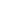 О концерне ЮИТЮИТ является новатором в области строительства, мы создаем устойчивую городскую среду: строим жилье и коммерческие помещения, объекты инфраструктуры и осуществляем комплексную застройку территорий. Мы уделяем особое внимание созданию первоклассного клиентского опыта, высокому качеству и постоянному развитию наших многосторонних навыков. Территория нашей деятельности охватывает Финляндию, Россию, страны Балтии, Чехию, Словакию и Польшу. Наше видение будущего – быть на шаг впереди, с заботой и ответственностью перед нашими клиентами, партнерами и сотрудниками. Концерн ЮИТ имеет более чем 100-летний опыт работы и сильные позиции на рынке: в Финляндии концерн является крупнейшим застройщиком в сфере жилой недвижимости и одним из лидеров по возведению объектов коммерческой недвижимости и инфраструктуры, а в России – крупнейшей иностранной компанией в области жилищного строительства. В России концерн начал свою деятельность в 1961 году и на текущий момент представлен своими региональными подразделениями в Москве, Московской области, Санкт-Петербурге, Екатеринбурге, Тюмени, Ростове-на-Дону и Казани.ЮИТ обеспечивает работой около 5 300 человек в восьми странах. В 2015 г. наш торговый оборот составил 1,7 млрд евро. Акции ЮИТ котируются на Хельсинской бирже NASDAQ OMX Helsinki Oy. www.yit.ru, www.yitgroup.comО компании ЮИТ УралстройЮИТ Уралстрой, дочерняя компания концерна YIT (ЮИТ), учрежденная в ноябре 2006 года, осуществляет жилищное строительство в Екатеринбурге, Тюмени и Свердловской области. Дома возводятся под международным брендом YIT (ЮИТ). На сегодняшний день ЮИТ Уралстрой завершила строительство следующих объектов: ЖК «Великолепная восьмерка», ЖК «Оптима», ЖК «Заря», ЖК «Дружба», ЖК «Форест», ЖК «Фаворит», ЖК «Квартет» (1 оч.) и гаражного комплекса в Екатеринбурге, ЖК «Юстас», ЖК «Рифей» * (1-17 ПК) и ЖК «Балтым-Парк» (1,2, 4 ПК) в Верхней Пышме, а также ЖК «Жуков» (ГП-1-2) в Тюмени. На данный момент ведется строительство еще четырех объектов.* «Лучший жилой комплекс класса эконом и комфорт в Свердловской области» по версии конкурса «Строительный триумф. Профессиональное признание» (2016).www.yitural.ru